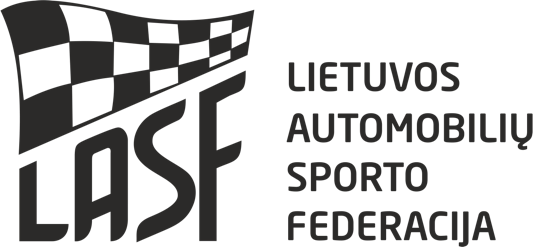 KANDIDATŲ SIŪLYMAI Į LASF KOMITETUS2017  __  ____LASF nario Vadovas ___________________________________________________________________Vardas, pavardė, parašas, A.V.LASF nario siūlančio kandidatą (-us) pavadinimasPOZICIJA LASF  KOMITETESIŪLOMA KANDIDATŪRA (Vardas, Pavardė) Kroso komiteto PirmininkoKroso komiteto Organizatoriaus atstovoKroso komiteto Sportininko atstovoTeisėjų komiteto pirmininkoSVO komiteto pirmininkoTechninių reikalavimų komiteto pirmininkoSenjorų komiteto pirmininko